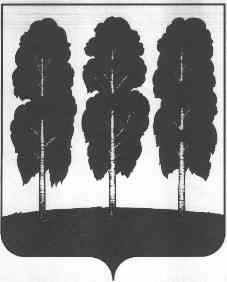 АДМИНИСТРАЦИЯ БЕРЕЗОВСКОГО РАЙОНАХАНТЫ-МАНСИЙСКОГО АВТОНОМНОГО ОКРУГА - ЮГРЫРАСПОРЯЖЕНИЕот  31.03.2020                                                                                               № 231-рпгт. БерезовоО приведении нормативных правовых актов городских и сельских поселений Березовского района в соответствие с действующим законодательством во втором квартале 2020 года	На основании мониторинга специализированного программного обеспечения Кодекс, в целях приведения нормативных правовых актов городских и сельских поселений Березовского района в соответствие с действующим законодательством:1. Рекомендовать главам городских и сельских поселений Березовского района:1.1. утвердить план нормотворчества на второй квартал 2020 года согласно приложениям 1, 2 к настоящему распоряжению;1.2. в срок до 01.06.2020 проинформировать главу Березовского района о результате приведения муниципальных нормативных правовых актов в соответствие с требованиями федерального законодательства.2. Разместить настоящее распоряжение на официальном веб-сайте органов местного самоуправления Березовского района.3. Настоящее распоряжение вступает в силу после его подписания. 4. Контроль за исполнением настоящего распоряжения оставляю за собой.Глава района                                                                                          В.И. ФоминПриложение 1 к распоряжению администрации Березовского районаот  31.03.2020 № 231-рПеречень МНПА для внесения изменений во 2 квартале 2020 годаПриложение 2 к распоряжению администрации Березовского районаот  31.03.2020 № 231-рПеречень МНПА г.п. Березово для внесения изменений во 2 квартале 2020 года№п/пПоселениеВид и наименование муниципального нормативного правого актаДата принятияномер инаименованиефедеральногонормативногоправового акта,регулирующие отношения в сфере деятельности администрацииБерезовского районаПланируемый срок принятиямуниципальногонормативногоправового акта1. ИгримПравовой анализ законодательстваПравовой анализ законодательстваПравовой анализ законодательства!!! Об утверждении Порядка определения объема и предоставления из бюджета городского поселения Игрим субсидии югорскому оператору на долевое финансовое обеспечение проведения капитального ремонта общего имущества в многоквартирных домах, Постановление Администрации городского поселения Игрим Березовского района Ханты-Мансийского автономного округа - Югры от 28.03.2018 N 54, Подпункт 7 пункта 5Бюджетный кодекс Российской Федерации (с изменениями на 27 декабря 2019 года) (редакция, действующая с 1 января 2020 года), Кодекс РФ от 31.07.1998 N 145-ФЗ, Часть 3 статьи 78_1!!! Об утверждении Порядка определения объема и предоставления из бюджета городского поселения Игрим субсидии югорскому оператору на долевое финансовое обеспечение проведения капитального ремонта общего имущества в многоквартирных домах, Постановление Администрации городского поселения Игрим Березовского района Ханты-Мансийского автономного округа - Югры от 28.03.2018 N 54Об общих требованиях к нормативным правовым актам, муниципальным правовым актам, регулирующим предоставление субсидий некоммерческим организациям, не являющимся государственными (муниципальными) учреждениями (с изменениями на 12 сентября 2019 года), Постановление Правительства РФ от 07.05.2017 N 541, Подпункт в пункта 4!!! Об утверждении административного регламента исполнения муниципальной функции по осуществлению муниципального земельного контроля в границах городского поселения Игрим (с изменениями на: 15.07.2019), Постановление Администрации городского поселения Игрим Березовского района Ханты-Мансийского автономного округа - Югры от 22.03.2019 N 70, Подпункт 1 пункта 37Об утверждении Правил подготовки органами государственного контроля (надзора) и органами муниципального контроля ежегодных планов проведения плановых проверок юридических лиц и индивидуальных предпринимателей (с изменениями на 28 января 2019 года), Постановление Правительства РФ от 30.06.2010 N 489, Подпункт а пункта 7Подпункт в пункта 7!!! Пункт 37!!! Абзац 2 подпункта 5 пункта 22О защите прав юридических лиц и индивидуальных предпринимателей при осуществлении государственного контроля (надзора) и муниципального контроля (с изменениями на 2 августа 2019 года) (редакция, действующая с 1 января 2020 года), Федеральный закон от 26.12.2008 N 294-ФЗ, Часть 6 статьи 8.2 Мониторинг законодательстваМониторинг законодательстваМониторинг законодательстваО внесении изменений в отдельные законодательные акты Российской Федерации по вопросам, связанным с распоряжением средствами материнского (семейного) капитала , Федеральный закон от 01.03.2020 N 35-ФЗ, Пункт 2 статьи 4!!! Об утверждении Административного регламента предоставления муниципальной услуги "Передача гражданами в муниципальную собственность приватизированных жилых помещений" (с изменениями на: 16.01.2019), Постановление Администрации городского поселения Игрим Березовского района Ханты-Мансийского автономного округа - Югры от 12.07.2016 N 109, Подпункт 5 пункта 2.5О внесении изменений в Бюджетный кодекс Российской Федерации и отдельные законодательные акты Российской Федерации в целях совершенствования правового регулирования отношений в сфере государственных (муниципальных) заимствований, управления государственным (муниципальным) долгом и государственными финансовыми активами Российской Федерации и признании утратившим силу Федерального закона "Об особенностях эмиссии и обращения государственных и муниципальных ценных бумаг", Федеральный закон от 02.08.2019 N 278-ФЗ, Абзац 26 пункта 36 статьи 1!!! Об утверждении Порядка предоставления муниципальных гарантий городского поселения Игрим (с изменениями на: 25.12.2019), Решение Совета депутатов городского поселения Игрим Березовского района Ханты-Мансийского автономного округа - Югры от 13.05.2013 N 262, !!! Подпункт 4 пункта 1.9 статьи 1 ПриложенияАбзац 8 пункта 36 статьи 1!!! Подпункт 3,4 пункта 1.9 статьи 1 ПриложенияО внесении изменений в Федеральный закон "О контрактной системе в сфере закупок товаров, работ, услуг для обеспечения государственных и муниципальных нужд" , Федеральный закон от 27.12.2019 N 449-ФЗ, Пункт 11 Изменений в статью 82_1!!! Об утверждении положения о Единой комиссии по определению поставщиков (подрядчиков, исполнителей) (с изменениями на: 11.07.2019), Постановление Администрации городского поселения Игрим Березовского района Ханты-Мансийского автономного округа - Югры от 09.01.2019 N 06, Пункт 4.11.3Подпункт в пункта 2 статьи 1!!! Абзац 17 пункта 1.2О внесении изменений в Федеральный закон "О контрактной системе в сфере закупок товаров, работ, услуг для обеспечения государственных и муниципальных нужд" , Федеральный закон от 27.12.2019 N 449-ФЗ, Абзац 4 подпункта а пункта 23 статьи 1!!! Об утверждении Порядка формирования, утверждения и ведения планов закупок товаров, работ, услуг для обеспечения муниципальных нужд городского поселения Игрим (с изменениями на: 20.06.2017) (утратило силу на основании постановления Администрации городского поселения Игрим Березовского района Ханты-Мансийского автономного округа - Югры от 17.01.2020 N 5), Постановление Администрации городского поселения Игрим Березовского района Ханты-Мансийского автономного округа - Югры от 09.03.2016 N 16, Подпункт ж пункта 2.7О внесении изменений в Водный кодекс Российской Федерации и отдельные законодательные акты Российской Федерации, Федеральный закон от 16.12.2019 N 431-ФЗ, Статья 3!!! Об утверждении правил благоустройства территории городского поселения Игрим, Постановление Администрации городского поселения Игрим Березовского района Ханты-Мансийского автономного округа - Югры от 06.12.2017 N 205, Абзац 19 глоссарияО внесении изменений в Водный кодекс Российской Федерации и отдельные законодательные акты Российской Федерации, Федеральный закон от 16.12.2019 N 431-ФЗ, Статья 3!!! Об утверждении Правил благоустройства территории городского поселения Игрим, Решение Совета депутатов городского поселения Игрим Березовского района Ханты-Мансийского автономного округа - Югры от 15.11.2018 N 25, Абзац 20 глоссарияО внесении изменений в Бюджетный кодекс Российской Федерации в части казначейского обслуживания и системы казначейских платежей, Федеральный закон от 27.12.2019 N 479-ФЗ, Подпункт а пункта 30 статьи 1!!! Об утверждении Порядков исполнения бюджета, Постановление Администрации городского поселения Игрим Березовского района Ханты-Мансийского автономного округа - Югры от 15.11.2012 N 58, Пункт 3.2О внесении изменений в Бюджетный кодекс Российской Федерации в части совершенствования государственного (муниципального) финансового контроля, внутреннего финансового контроля и внутреннего финансового аудита , Федеральный закон от 26.07.2019 N 199-ФЗ, Пункт 20 статьи 1!!! Пункт 11 приложения 2О внесении изменений в Земельный кодекс Российской Федерации и Федеральный закон "Об аквакультуре (рыбоводстве) и о внесении изменений в отдельные законодательные акты Российской Федерации" , Федеральный закон от 27.12.2019 N 502-ФЗ, Пункт 4 статьи 1!!! Об утверждении Административного регламента предоставления муниципальной услуги "Выдача разрешения на использование земель или земельных участков без предоставления земельных участков и установления сервитута, публичного сервитута", Постановление Администрации городского поселения Игрим Березовского района Ханты-Мансийского автономного округа - Югры от 01.11.2019 N 167, Подпункт 3 пункта 15О внесении изменений в отдельные законодательные акты Российской Федерации в целях совершенствования законодательства Российской Федерации о противодействии коррупции, Федеральный закон от 16.12.2019 N 432-ФЗ, Пункт 3 статьи 7!!! Об утверждении порядка применения к муниципальным служащим взысканий за несоблюдение ограничений и запретов, требований о предотвращении или об урегулировании конфликта интересов и неисполнение обязанностей, установленных в целях противодействия коррупции (с изменениями на: 19.09.2018), Постановление Администрации городского поселения Игрим Березовского района Ханты-Мансийского автономного округа - Югры от 25.06.2015 N 69, Абзац 1 пункта 3.4О внесении изменений в отдельные законодательные акты Российской Федерации в целях совершенствования законодательства Российской Федерации о противодействии коррупции, Федеральный закон от 16.12.2019 N 432-ФЗ, Пункт 3 статьи 7!!! Об утверждении порядка применения к муниципальным служащим взысканий за совершение коррупционных правонарушений (с изменениями на: 19.09.2018), Постановление Администрации городского поселения Игрим Березовского района Ханты-Мансийского автономного округа - Югры от 13.06.2017 N 79, Пункт 4О внесении изменений в Положение о признании помещения жилым помещением, жилого помещения непригодным для проживания, многоквартирного дома аварийным и подлежащим сносу или реконструкции, садового дома жилым домом и жилого дома садовым домом , Постановление Правительства РФ от 29.11.2019 N 1535, Пункт 4!!! Об утверждении административного регламента предоставления муниципальной услуги "Признание помещения жилым помещением, жилого помещения непригодным для проживания многоквартирного дома аварийным и подлежащим сносу или реконструкции, садового дома жилым домом и жилого дома садовым домом" и признании утратившими силу Постановлений N 87 от 31.07.2015 года, N 39 от 08.04.2016 года (с изменениями на: 19.12.2019), Постановление Администрации городского поселения Игрим Березовского района Ханты-Мансийского автономного округа - Югры от 16.09.2016 N 137, Подпункт 5 пункта 20Пункт 3!!! Абзац 6 пункта 45О внесении изменений в Жилищный кодекс Российской Федерации , Федеральный закон от 02.12.2019 N 390-ФЗ, Подпункт 1 пункта 1!!! Об утверждении административного регламента осуществления муниципального жилищного контроля на территории муниципального образования городского поселения Игрим (с изменениями на: 01.04.2019), Постановление Администрации городского поселения Игрим Березовского района Ханты-Мансийского автономного округа - Югры от 09.03.2016 N 15, Подпункт 1 пункта 22О внесении изменений в некоторые акты Правительства Российской Федерации , Постановление Правительства РФ от 30.09.2019 N 1274, Подпункт м пункта 3!!! О порядке подготовки к ведению и ведения гражданской обороны в городском поселении Игрим (с изменениями на: 10.12.2019), Постановление Администрации городского поселения Игрим Березовского района Ханты-Мансийского автономного округа - Югры от 21.07.2014 N 95, Абзац 4 пункта 2.1.15Подпункт ж пункта 3!!! Абзац 2 пункта 2.1.4О внесении изменений в общие требования к нормативным правовым актам, муниципальным правовым актам, регулирующим предоставление субсидий юридическим лицам (за исключением субсидий государственным (муниципальным) учреждениям), индивидуальным предпринимателям, а также физическим лицам - производителям товаров , работ, услуг, Постановление Правительства РФ от 12.09.2019 N 1187, Подпункт в пункта 2!!! Об утверждении порядка, перечня случаев и перечня услуг и (или) работ оказания на безвозвратной основе за счет средств местного бюджета дополнительной помощи при возникновении неотложной необходимости в проведении капитального ремонта общего имущества в многоквартирных домах, расположенных на территории городского поселения Игрим (с изменениями на: 05.12.2019), Постановление Администрации городского поселения Игрим Березовского района Ханты-Мансийского автономного округа - Югры от 22.10.2018 N 179, Подпункт 3 пункта 8О внесении изменений в Федеральный закон "Об организации предоставления государственных и муниципальных услуг" в части закрепления возможности предоставления в многофункциональных центрах предоставления государственных и муниципальных услуг нескольких государственных (муниципальных) услуг посредством подачи заявителем единого заявления , Федеральный закон от 29.12.2017 N 479-ФЗ, Подпункт д пункта 8 статьи 1!!! Абзац 5 пункта 5.42. ПриполярныйПравовой анализ законодательстваПравовой анализ законодательстваПравовой анализ законодательства!!! Об утверждении административного регламента исполнения муниципальной функции по осуществлению муниципального земельного контроля на территории сельского поселения Приполярный (с изменениями на: 26.06.2019), Постановление Администрации сельского поселения Приполярный Березовского района Ханты-Мансийского автономного округа - Югры от 14.11.2018 N 149, Подпункт 5 пункта 6О защите прав юридических лиц и индивидуальных предпринимателей при осуществлении государственного контроля (надзора) и муниципального контроля (с изменениями на 2 августа 2019 года) (редакция, действующая с 1 января 2020 года), Федеральный закон от 26.12.2008 N 294-ФЗ, Пункт 7 части 1 статьи 8.3!!! Об утверждении Положения о денежном содержании главы сельского поселения Приполярный, Решение Совета депутатов сельского поселения Приполярный Березовского района Ханты-Мансийского автономного округа - Югры от 09.01.2020 N 65, Пункт 4Об общих принципах организации местного самоуправления в Российской Федерации (с изменениями на 27 декабря 2019 года), Федеральный закон от 06.10.2003 N 131-ФЗ, Абзац 1 части 2 статьи 47!!! Об утверждении положения об оплате труда и социальной защищенности работников муниципального казенного учреждения "Спортивно-культурный комплекс "Олимп", Постановление Администрации сельского поселения Приполярный Березовского района Ханты-Мансийского автономного округа - Югры от 16.01.2020 N 13, Таблица 10, 13Об образовании в Российской Федерации (с изменениями на 1 марта 2020 года), Федеральный закон от 29.12.2012 N 273-ФЗ, Часть 5 статьи 10!!! Абзац 9 пункта 1.3Трудовой кодекс Российской Федерации (с изменениями на 16 декабря 2019 года), Кодекс РФ от 30.12.2001 N 197-ФЗ, Статья 147!!! Абзац 7 пункта 1.3Часть 4 статьи 129!!! Абзац 2 пункта 1.3Часть 6 статьи 144!!! Об утверждении муниципальной программы "Профилактика терроризма и экстремизма на территории сельского поселения Приполярный на 2020-2022 годы", Постановление Администрации сельского поселения Приполярный Березовского района Ханты-Мансийского автономного округа - Югры от 19.02.2020 N 28, Абзац 8 пункта 5.2О контрактной системе в сфере закупок товаров, работ, услуг для обеспечения государственных и муниципальных нужд (с изменениями на 27 февраля 2020 года) (редакция, действующая с 1 апреля 2020 года), Федеральный закон от 05.04.2013 N 44-ФЗ, Пункт 3 статьи 33.СаранпаульПравовой анализ законодательстваПравовой анализ законодательстваПравовой анализ законодательства!!! Об утверждении административного регламента предоставления муниципальной услуги по перераспределению земель и (или) земельных участков, находящихся в государственной или муниципальной собственности, и земельных участков, находящихся в частной собственности (с изменениями на: 22.08.2019), Постановление Администрации сельского поселения Саранпауль Березовского района Ханты-Мансийского автономного округа - Югры от 18.04.2019 N 43, Пункт 2.13.3О социальной защите инвалидов в Российской Федерации (с изменениями на 2 декабря 2019 года) (редакция, действующая с 1 января 2020 года), Федеральный закон от 24.11.1995 N 181-ФЗ, Часть 9 статьи 15!!! Об утверждении административного регламента предоставления муниципальной услуги "Отнесение земель или земельных участков, находящихся в муниципальной собственности или государственная собственность на которые не разграничена, к определенной категории земель, переводу земель или земельных участков в составе таких земель из одной категории в другую, за исключением земель сельскохозяйственного назначения" (с изменениями на: 27.08.2019), Постановление Администрации сельского поселения Саранпауль Березовского района Ханты-Мансийского автономного округа - Югры от 18.04.2019 N 28, Пункт 1 главы 2 раздела 5Об организации предоставления государственных и муниципальных услуг (с изменениями на 27 декабря 2019 года), Федеральный закон от 27.07.2010 N 210-ФЗ, Часть 1 статьи 11.2!!! Раздел 5Части 8.1, 8.2 статьи 11.2!!! Пункт 3 главы 9 раздела 5Часть 9 статьи 11.2!!! Абзац 2 пункта 1 главы 9 раздела 5Пункт 1 части 7 статьи 11.2!!! Пункт 1 главы 8 раздела 5Часть 6 статьи 11.2!!! Пункт 8 главы 5 раздела 5Часть 5 статьи 11.2!!! Пункт 2 главы 5 раздела 5Часть 2 статьи 11.2!!! Пункт 1.1 главы 2 раздела 5Статья 11.1!!! Абзац 3 пункта 5 главы 5 раздела 5О порядке подачи и рассмотрения жалоб на решения и действия (бездействие) федеральных органов исполнительной власти и их должностных лиц, федеральных государственных служащих, должностных лиц государственных внебюджетных фондов Российской Федерации, государственных корпораций, наделенных в соответствии с федеральными законами полномочиями по предоставлению государственных услуг в установленной сфере деятельности, и их должностных лиц, организаций, предусмотренных частью 1_1 статьи 16 Федерального закона "Об организации предоставления государственных и муниципальных услуг", и их работников, а также многофункциональных центров предоставления государственных и муниципальных услуг и их работников (с изменениями на 13 июня 2018 года), Постановление Правительства РФ от 16.08.2012 N 840, Подпункт б пункта 4!!! Об утверждении административного регламента предоставления муниципальной услуги по прекращению права постоянного (бессрочного) пользования земельными участками, находящимися в муниципальной собственности или государственная собственность на которые не разграничена, Постановление Администрации сельского поселения Саранпауль Березовского района Ханты-Мансийского автономного округа - Югры от 18.04.2019 N 50, Пункт 1 главы 2 раздела 5Об организации предоставления государственных и муниципальных услуг (с изменениями на 27 декабря 2019 года), Федеральный закон от 27.07.2010 N 210-ФЗ, Часть 1 статьи 11.2!!! Раздел 5Части 8.1, 8.2 статьи 11.2!!! Пункт 3 главы 8 раздела 5Часть 9 статьи 11.2!!! Абзац 2 пункта 1 главы 9 раздела 5Пункт 1 части 7 статьи 11.2!!! Пункт 1 главы 8 раздела 5Часть 6 статьи 11.2!!! Пункт 2 главы 5 раздела 5Часть 2 статьи 11.2!!! Об утверждении Положения о порядке предоставления жилых помещений муниципального жилищного фонда по договору коммерческого найма на территории сельского поселения Саранпауль, Решение Совета депутатов сельского поселения Саранпауль Березовского района Ханты-Мансийского автономного округа - Югры от 29.03.2019 N 39, Абзац 3 пункта 5.1.Жилищный кодекс Российской Федерации (с изменениями на 6 февраля 2020 года), Кодекс РФ от 29.12.2004 N 188-ФЗ, Подпункт 2 пункта 1 статьи 154!!! Абзац 6 пункта 4.3.О государственной регистрации недвижимости (с изменениями на 2 августа 2019 года) (редакция, действующая с 23 января 2020 года), Федеральный закон от 13.07.2015 N 218-ФЗ, Пункт 1 статьи 28!!! Абзац 3 пункта 2.7.Пункт 1 статьи 28!!! Об утверждении Положения о муниципальном жилищном контроле на территории муниципального образования сельское поселение Саранпауль и о признании утратившими силу постановлений администрации сельского поселения Саранпауль N 8 от 05.04.2013 г., N 32 от 16.05.2017 г (с изменениями на: 25.12.2019), Постановление Администрации сельского поселения Саранпауль Березовского района Ханты-Мансийского автономного округа - Югры от 19.10.2017 N 88, !!! Подпункт 2 пункта 3.1Жилищный кодекс Российской Федерации (с изменениями на 6 февраля 2020 года), Кодекс РФ от 29.12.2004 N 188-ФЗ, Пункт 2 части 5 статьи 20!!! Пункт 2.11О защите прав юридических лиц и индивидуальных предпринимателей при осуществлении государственного контроля (надзора) и муниципального контроля (с изменениями на 2 августа 2019 года) (редакция, действующая с 1 января 2020 года), Федеральный закон от 26.12.2008 N 294-ФЗ, Часть 12 статьи 16!!! Пункт 4.2Часть 8 статьи 10!!! Пункт 2.5Жилищный кодекс Российской Федерации (с изменениями на 6 февраля 2020 года), Кодекс РФ от 29.12.2004 N 188-ФЗ, Часть 4_2 статьи 20!!! Подпункт 1 пункта 2.3О защите прав юридических лиц и индивидуальных предпринимателей при осуществлении государственного контроля (надзора) и муниципального контроля (с изменениями на 2 августа 2019 года) (редакция, действующая с 1 января 2020 года), Федеральный закон от 26.12.2008 N 294-ФЗ, Пункт 1 части 4 статьи 9Мониторинг законодательстваМониторинг законодательстваМониторинг законодательстваО внесении изменений в отдельные законодательные акты Российской Федерации по вопросам, связанным с распоряжением средствами материнского (семейного) капитала , Федеральный закон от 01.03.2020 N 35-ФЗ, Пункт 2 статьи 4!!! Об утверждении административного регламента предоставления муниципальной услуги "Передача гражданами в муниципальную собственность приватизированных жилых помещений" (с изменениями на: 29.05.2019), Постановление Администрации сельского поселения Саранпауль Березовского района Ханты-Мансийского автономного округа - Югры от 03.11.2016 N 206, Абзац 8 пункта 2.7.1Об утверждении федерального стандарта внутреннего государственного (муниципального) финансового контроля "Права и обязанности должностных лиц органов внутреннего государственного (муниципального) финансового контроля и объектов внутреннего государственного (муниципального) финансового контроля (их должностных лиц) при осуществлении внутреннего государственного (муниципального) финансового контроля", Постановление Правительства РФ от 06.02.2020 N 100, Пункт 4!!! Об утверждении Порядка осуществления внутреннего муниципального финансового контроля и внутреннего финансового аудита в сельском поселение Саранпауль (с изменениями на: 21.08.2019), Постановление Администрации сельского поселения Саранпауль Березовского района Ханты-Мансийского автономного округа - Югры от 11.07.2016 N 116, Пункт 3.5Об утверждении федерального стандарта внутреннего государственного (муниципального) финансового контроля "Права и обязанности должностных лиц органов внутреннего государственного (муниципального) финансового контроля и объектов внутреннего государственного (муниципального) финансового контроля (их должностных лиц) при осуществлении внутреннего государственного (муниципального) финансового контроля", Постановление Правительства РФ от 06.02.2020 N 100, Пункт 9!!! О порядке осуществления внутреннего муниципального финансового контроля и контроля в сфере закупок администрацией сельского поселения Саранпауль (с изменениями на: 21.08.2019), Постановление Администрации сельского поселения Саранпауль Березовского района Ханты-Мансийского автономного округа - Югры от 05.02.2015 N 15, Пункт 8.11Пункт 4!!! Пункт 5.3Пункт 3!!! Пункт 5.1Об утверждении Правил проведения обязательного общественного обсуждения закупок товаров, работ, услуг для обеспечения государственных и муниципальных нужд , Постановление Правительства РФ от 11.12.2019 N 1635!!! Об установлении случаев и утверждение порядка обязательного общественного обсуждения закупок товаров, работ, услуг для обеспечения муниципальных нужд сельского поселения Саранпауль, Постановление Администрации сельского поселения Саранпауль Березовского района Ханты-Мансийского автономного округа - Югры от 21.11.2016 N 219О внесении изменений в Бюджетный кодекс Российской Федерации в части казначейского обслуживания и системы казначейских платежей, Федеральный закон от 27.12.2019 N 479-ФЗ, Подпункт а пункта 35!!! О порядке составления, рассмотрения, утверждения и исполнения бюджета сельского поселения Саранпауль, Решение Совета депутатов сельского поселения Саранпауль Березовского района Ханты-Мансийского автономного округа - Югры от 15.07.2016 N 120, Пункт 3.8О внесении изменений в Бюджетный кодекс Российской Федерации в части казначейского обслуживания и системы казначейских платежей, Федеральный закон от 27.12.2019 N 479-ФЗ, Подпункт а пункта 35!!! О Положении о бюджетном процессе В сельском поселении Саранпауль (с изменениями на: 20.11.2019), Решение Совета депутатов сельского поселения Саранпауль Березовского района Ханты-Мансийского автономного округа - Югры от 05.03.2009 N 41, Абзац 2 пункта 3 статьи 51Пункт 31 статьи 1!!! Статья 45Подпункт в пункта 30 статьи 1!!! Пункт 6 статьи 43Подпункт б пункта 30 статьи 1!!! Абзац 4 пункта 5 статьи 43Подпункт а пункта 30 статьи 1!!! Пункт 4 статьи 43О внесении изменений в Бюджетный кодекс Российской Федерации в части совершенствования государственного (муниципального) финансового контроля, внутреннего финансового контроля и внутреннего финансового аудита , Федеральный закон от 26.07.2019 N 199-ФЗ, Абзац 3 подпункта б пункта 23 статьи 1!!! О Положении о бюджетном процессе В сельском поселении Саранпауль (с изменениями на: 20.11.2019), Решение Совета депутатов сельского поселения Саранпауль Березовского района Ханты-Мансийского автономного округа - Югры от 05.03.2009 N 41, !!! Абзац 2 пункта 1 статьи 22Пункт 20 статьи 1!!! Пункт 5 статьи 43О внесении изменений в Жилищный кодекс Российской Федерации и Федеральный закон "О Фонде содействия реформированию жилищно-коммунального хозяйства" в части переселения граждан из аварийного жилищного фонда , Федеральный закон от 27.12.2019 N 473-ФЗ, Пункт 8 статьи 1!!! Об утверждении административного регламента "Предоставление жилых помещений муниципального специализированного жилищного фонда по договорам найма", Постановление Администрации сельского поселения Саранпауль Березовского района Ханты-Мансийского автономного округа - Югры от 18.04.2019 N 46, Пункт 1.2.1О внесении изменений в Жилищный кодекс Российской Федерации , Федеральный закон от 29.05.2019 N 116-ФЗ, Пункт 2!!! Об утверждении административного регламента предоставления муниципальной услуги "Принятие документов, а также выдача решений о переводе или об отказе в переводе жилого помещения в нежилое помещение или нежилого помещения в жилое помещение" (с изменениями на: 27.06.2019), Постановление Администрации сельского поселения Саранпауль Березовского района Ханты-Мансийского автономного округа - Югры от 29.08.2016 N 148, !!! Абзац 2 подпункта 4 пункта 28Об утверждении Правил проведения экспертизы жилого помещения, которому причинен ущерб, подлежащий возмещению в рамках программы организации возмещения ущерба, причиненного расположенным на территориях субъектов Российской Федерации жилым помещениям граждан, с использованием механизма добровольного страхования, методики определения размера ущерба, подлежащего возмещению в рамках программы организации возмещения ущерба, причиненного расположенным на территориях субъектов Российской Федерации жилым помещениям граждан, с использованием механизма добровольного страхования за счет страхового возмещения и помощи, предоставляемой за счет средств бюджетов бюджетной системы Российской Федерации, и о внесении изменений в Положение о признании помещения жилым помещением, жилого помещения непригодным для проживания, многоквартирного дома аварийным и подлежащим сносу или реконструкции, садового дома жилым домом и жилого дома садовым домом , Постановление Правительства РФ от 21.08.2019 N 1082, Пункт 1 Изменений!!! Об утверждении административного регламента предоставления муниципальной услуги "Признание в установленном порядке жилого помещения непригодным для проживания и многоквартирного дома аварийным и подлежащим сносу или реконструкции" (с изменениями на: 29.05.2019), Постановление Администрации сельского поселения Саранпауль Березовского района Ханты-Мансийского автономного округа - Югры от 03.11.2016 N 205, Пункт 3.4.1Об утверждении Правил проведения экспертизы жилого помещения, которому причинен ущерб, подлежащий возмещению в рамках программы организации возмещения ущерба, причиненного расположенным на территориях субъектов Российской Федерации жилым помещениям граждан, с использованием механизма добровольного страхования, методики определения размера ущерба, подлежащего возмещению в рамках программы организации возмещения ущерба, причиненного расположенным на территориях субъектов Российской Федерации жилым помещениям граждан, с использованием механизма добровольного страхования за счет страхового возмещения и помощи, предоставляемой за счет средств бюджетов бюджетной системы Российской Федерации, и о внесении изменений в Положение о признании помещения жилым помещением, жилого помещения непригодным для проживания, многоквартирного дома аварийным и подлежащим сносу или реконструкции, садового дома жилым домом и жилого дома садовым домом , Постановление Правительства РФ от 21.08.2019 N 1082, Пункт 3 Изменений!!! Об утверждении Положения о межведомственной комиссии по вопросам признания помещения жилым помещением, жилого помещения непригодным для проживания и многоквартирного дома аварийным и подлежащим сносу или реконструкции, Постановление Администрации сельского поселения Саранпауль Березовского района Ханты-Мансийского автономного округа - Югры от 03.11.2016 N 202, Пункт 4.4 раздела 4Пункт 2 Изменений!!! Подпункт 3.1.1 пункта 3.1 раздела 3Пункт 1 Изменений!!! Пункты 1.4, 2.1, 4.3О внесении изменений в Федеральный закон "Об участии в долевом строительстве многоквартирных домов и иных объектов недвижимости и о внесении изменений в некоторые законодательные акты Российской Федерации" и отдельные законодательные акты Российской Федерации (с изменениями на 2 августа 2019 года), Федеральный закон от 27.06.2019 N 151-ФЗ, Абзац 4 подпункта б пункта 7 статьи 5!!! Об Административном регламенте предоставления муниципальной услуги "Выдача разрешения на строительство (за исключением случаев, предусмотренных Градостроительным кодексом Российской Федерации, иными федеральными законами) при осуществлении строительства, реконструкции объекта капитального строительства, расположенного на территории сельского поселения Саранпауль" и признании утратившими силу некоторых муниципальных правовых актов администрации сельского поселения Саранпауль, от 18.07.2018 N 55
Постановление Администрации сельского поселения Саранпауль Березовского района Ханты-Мансийского автономного округа - Югры, Подпункт 1 пункта 2.6Абзац 3 подпункта б пункта 7 статьи 5!!! Абзац 17 подпункта 1 пункта 2.6Абзац 2 подпункта б пункта 7 статьи 5!!! Абзац 8 подпункта 1 пункта 2.6Подпункт б пункта 1 статьи 5!!! Абзац 2 пункта 1.2О внесении изменений в Федеральный закон "Об организации предоставления государственных и муниципальных услуг" в части установления дополнительных гарантий граждан при получении государственных и муниципальных услуг, Федеральный закон от 19.07.2018 N 204-ФЗ, Пункт 3 статьи 1!!! Раздел 5Подпункт б пункта 2 статьи 1!!! Абзац 2 пункта 5.2Подпункт а пункта 2 статьи 1!!! Абзац 5 пункта 5.2О внесении изменений в Градостроительный кодекс Российской Федерации и отдельные законодательные акты Российской Федерации (с изменениями на 27 декабря 2019 года), Федеральный закон от 03.08.2018 N 342-ФЗ, Подпункт ф пункта 23 статьи 1!!! Об Административном регламенте предоставления муниципальной услуги "Выдача разрешения на строительство (за исключением случаев, предусмотренных Градостроительным кодексом Российской Федерации, иными федеральными законами) при осуществлении строительства, реконструкции объекта капитального строительства, расположенного на территории сельского поселения Саранпауль" и признании утратившими силу некоторых муниципальных правовых актов администрации сельского поселения Саранпауль, от 18.07.2018 N 55 Постановление Администрации сельского поселения Саранпауль Березовского района Ханты-Мансийского автономного округа - ЮгрыПодпункт я пункта 23 статьи 1!!! Подпункт 4 пункта 2.8Абзац 11 подпункта г пункта 23 статьи 1!!! Подпункт 1 пункта 2.6Абзац 10 подпункта г пункта 23 статьи 1!!! Абзац 18 подпункта 1 пункта 2.6Абзац 4 подпункта г пункта 23 статьи 1!!! Абзац 8-16 подпункта 1 пункта 2.6Абзац 3 подпункта г пункта 23 статьи 1!!! Абзац 6 подпункта 1 пункта 2.6О внесении изменений в статью 33 Федерального закона "О социальной защите инвалидов в Российской Федерации" и статьи 4 и 4_1 Федерального закона "О развитии малого и среднего предпринимательства в Российской Федерации" , Федеральный закон от 18.07.2019 N 185-ФЗ, Пункт 1 статьи 2!!! Об утверждении Положения "О развитии сельскохозяйственного производства, создание условий для развития малого и среднего предпринимательства на территории сельского поселения Саранпауль" (с изменениями на: 24.11.2017), Решение Совета депутатов сельского поселения Саранпауль Березовского района Ханты-Мансийского автономного округа - Югры от 26.12.2008 N 28, Подпункт 1 пункта 1.2О внесении изменений в Федеральный закон "Об участии в долевом строительстве многоквартирных домов и иных объектов недвижимости и о внесении изменений в некоторые законодательные акты Российской Федерации" и отдельные законодательные акты Российской Федерации (с изменениями на 2 августа 2019 года), Федеральный закон от 27.06.2019 N 151-ФЗ, Подпункт б пункта 10 статьи 5!!! Об Административном регламенте предоставления муниципальной услуги "Выдача разрешения на ввод объекта в эксплуатацию при осуществлении строительства, реконструкции объекта капитального строительства, расположенного на территории сельского поселения Саранпауль" и признании утратившим силу муниципального правового акта администрации сельского поселения Саранпауль" (с изменениями на: 29.05.2019), Постановление Администрации сельского поселения Саранпауль Березовского района Ханты-Мансийского автономного округа - Югры от 18.07.2018 N 56, Абзац 15 подпункта 1 пункта 2.6 ПриложенияПодпункт б пункта 1 статьи 5!!! Абзац 2 пункта 1.24.СветлыйПравовой анализ законодательстваПравовой анализ законодательстваПравовой анализ законодательства!!! Об утверждении административного регламента осуществления муниципального контроля за соблюдением Правил благоустройства территории сельского поселения Светлый (с изменениями на: 22.11.2019), Постановление Администрации сельского поселения Светлый Березовского района Ханты-Мансийского автономного округа - Югры от 09.04.2019 N 58, Подпункт 13 пункта 1.7.1О защите прав юридических лиц и индивидуальных предпринимателей при осуществлении государственного контроля (надзора) и муниципального контроля (с изменениями на 2 августа 2019 года) (редакция, действующая с 1 января 2020 года), Федеральный закон от 26.12.2008 N 294-ФЗ, Пункт 7 части 1 статьи 8_3Мониторинг законодательстваМониторинг законодательстваМониторинг законодательстваОб утверждении федерального стандарта внутреннего государственного (муниципального) финансового контроля "Права и обязанности должностных лиц органов внутреннего государственного (муниципального) финансового контроля и объектов внутреннего государственного (муниципального) финансового контроля (их должностных лиц) при осуществлении внутреннего государственного (муниципального) финансового контроля", Постановление Правительства РФ от 06.02.2020 N 100, Пункт 4!!! О порядке осуществления контроля за деятельностью муниципальных учреждений сельского поселения Светлый, Постановление Администрации сельского поселения Светлый Березовского района Ханты-Мансийского автономного округа - Югры от 23.05.2019 N 75, Пункт 20, 22Пункт 3!!! Пункт 21, 23О внесении изменений в Федеральный закон "О контрактной системе в сфере закупок товаров, работ, услуг для обеспечения государственных и муниципальных нужд" , Федеральный закон от 27.12.2019 N 449-ФЗ, Абзац 1 пункта 6 статьи 1!!! Об утверждении Положения об организации работы по осуществлению закупок товаров, работ, услуг для обеспечения муниципальных нужд сельского поселения Светлый (с изменениями на: 17.05.2019), Постановление Администрации сельского поселения Светлый Березовского района Ханты-Мансийского автономного округа - Югры от 28.12.2015 N 173, Пункт 10.4Подпункт б пункта 3 статьи 1!!! Пункт 9.2О внесении изменений в Водный кодекс Российской Федерации и отдельные законодательные акты Российской Федерации, Федеральный закон от 16.12.2019 N 431-ФЗ, Статья 3!!! Об утверждении правил благоустройства территории сельского поселения Светлый (с изменениями на: 24.05.2019), Решение Совета депутатов сельского поселения Светлый Березовского района Ханты-Мансийского автономного округа - Югры от 15.06.2018 N 267, Абзац 23 статьи 41О внесении изменений в Бюджетный кодекс Российской Федерации в части казначейского обслуживания и системы казначейских платежей, Федеральный закон от 27.12.2019 N 479-ФЗ, Абзац 2 подпункта а пункта 28 статьи 1!!! Об утверждении Порядка составления и ведения кассового плана исполнения бюджета сельского поселения Светлый в текущем финансовом году, Постановление Администрации сельского поселения Светлый Березовского района Ханты-Мансийского автономного округа - Югры от 31.10.2019 N 157, Пункт 1.2О внесении изменений в некоторые акты Правительства Российской Федерации и признании утратившими силу отдельных положений некоторых актов Правительства Российской Федерации , Постановление Правительства РФ от 28.12.2019 N 1934, Абзац 6 подпункта в пункта 3!!! О муниципальном звене по предупреждению и ликвидации чрезвычайных ситуаций сельского поселения Светлый (с изменениями на: 31.10.2017), Постановление Администрации сельского поселения Светлый Березовского района Ханты-Мансийского автономного округа - Югры от 21.01.2013 N 2, Абзац 3 пункта 75.ХулимсунтПравовой анализ законодательстваПравовой анализ законодательстваПравовой анализ законодательства!!! Об утверждении административного регламента исполнения муниципальной функции по осуществлению муниципального контроля за соблюдением правил благоустройства территории Муниципального образование сельское поселение Хулимсунт (с изменениями на: 06.11.2019), Постановление Администрации сельского поселения Хулимсунт Березовского района Ханты-Мансийского автономного округа - Югры от 14.08.2019 N 68, Подпункт 5 пункта 5О защите прав юридических лиц и индивидуальных предпринимателей при осуществлении государственного контроля (надзора) и муниципального контроля (с изменениями на 2 августа 2019 года) (редакция, действующая с 1 января 2020 года), Федеральный закон от 26.12.2008 N 294-ФЗ, Пункт 7 части 1 статьи 8.3!!! Абзац 2 подпункта 5 пункта 20Часть 6 статьи 8.2!!! Подпункт 4 пункта 9О защите прав юридических лиц и индивидуальных предпринимателей при осуществлении государственного контроля (надзора) и муниципального контроля (с изменениями на 2 августа 2019 года) (редакция, действующая с 1 января 2020 года), Федеральный закон от 26.12.2008 N 294-ФЗ, Часть 5 статьи 10!!! Подпункт 18 пункта 6Часть 1 статьи 17!!! Об утверждении административного регламента проведения проверок при осуществлении муниципального жилищного контроля на территории сельского поселения Хулимсунт (с изменениями на: 06.12.2019), Постановление Администрации сельского поселения Хулимсунт Березовского района Ханты-Мансийского автономного округа - Югры от 28.11.2013 N 46, !!! Подпункт н пункта 1.6.2О порядке осуществления муниципального жилищного контроля на территории Ханты-Мансийского автономного округа - Югры и порядке взаимодействия органов муниципального жилищного контроля с органом государственного жилищного надзора Ханты-Мансийского автономного округа - Югры (с изменениями на 18 октября 2019 года), Закон Ханты-Мансийского автономного округа - Югры от 28.09.2012 N 115-оз, Часть 1 статьи 5Мониторинг законодательстваМониторинг законодательстваМониторинг законодательстваО внесении изменений в отдельные законодательные акты Российской Федерации по вопросам, связанным с распоряжением средствами материнского (семейного) капитала , Федеральный закон от 01.03.2020 N 35-ФЗ, Пункт 2 статьи 4!!! Об утверждении административного регламента предоставления муниципальной услуги "Передача гражданами в муниципальную собственность приватизированных жилых помещений" (с изменениями на: 25.01.2019), Постановление Администрации сельского поселения Хулимсунт Березовского района Ханты-Мансийского автономного округа - Югры от 11.10.2016 N 110, Подпункт 5 пункта 18О внесении изменений в отдельные законодательные акты Российской Федерации по вопросам, связанным с распоряжением средствами материнского (семейного) капитала , Федеральный закон от 01.03.2020 N 35-ФЗ, Пункт 2 статьи 4!!! Об утверждении административного регламента предоставления муниципальной услуги "Бесплатная передача в собственность граждан Российской Федерации занимаемых ими жилых помещений в муниципальном жилищном фонде (приватизация жилых помещений)" (с изменениями на: 21.01.2019), Постановление Администрации сельского поселения Хулимсунт Березовского района Ханты-Мансийского автономного округа - Югры от 11.10.2016 N 118, Подпункт ж пункта 16Пункт 2 статьи 4!!! Подпункт г пункта 16Об утверждении федерального стандарта внутреннего государственного (муниципального) финансового контроля "Права и обязанности должностных лиц органов внутреннего государственного (муниципального) финансового контроля и объектов внутреннего государственного (муниципального) финансового контроля (их должностных лиц) при осуществлении внутреннего государственного (муниципального) финансового контроля", Постановление Правительства РФ от 06.02.2020 N 100, Пункт 4!!! О порядке осуществления контроля за деятельностью Муниципальных учреждений администрации сельского поселения Хулимсунт, Постановление Администрации сельского поселения Хулимсунт Березовского района Ханты-Мансийского автономного округа - Югры от 23.05.2019 N 53, Пункт 21, 23Пункт 3!!! Пункт 22, 24О внесении изменений в Жилищный кодекс Российской Федерации и Федеральный закон "О Фонде содействия реформированию жилищно-коммунального хозяйства" в части переселения граждан из аварийного жилищного фонда , Федеральный закон от 27.12.2019 N 473-ФЗ, Пункт 9 статьи 1!!! Об утверждении Положения о жилых помещениях маневренного фонда специализированного жилищного фонда муниципального образования сельское поселение Хулимсунт, Решение Совета депутатов сельского поселения Хулимсунт Березовского района Ханты-Мансийского автономного округа - Югры от 14.09.2017 N 191, Пункт 2.2Пункт 8 статьи 1!!! Пункт 3.1О внесении изменений в Жилищный кодекс Российской Федерации и Федеральный закон "О Фонде содействия реформированию жилищно-коммунального хозяйства" в части переселения граждан из аварийного жилищного фонда , Федеральный закон от 27.12.2019 N 473-ФЗ, Пункт 9 статьи 1!!! Об утверждении Положения "О порядке управления и распоряжения муниципальным жилищным фондом, находящимся в собственности сельского поселения Хулимсунт" и о признании утратившими силу некоторых муниципальных правовых актов администрации сельского поселения Хулимсунт (с изменениями на: 26.06.2019), Решение Совета депутатов сельского поселения Хулимсунт Березовского района Ханты-Мансийского автономного округа - Югры от 14.09.2017 N 192, Пункт 9.2.4О внесении изменений в Водный кодекс Российской Федерации и отдельные законодательные акты Российской Федерации, Федеральный закон от 16.12.2019 N 431-ФЗ, Статья 3!!! Об утверждении Правил благоустройства территории сельского поселения Хулимсунт (с изменениями на: 25.12.2019), Решение Совета депутатов сельского поселения Хулимсунт Березовского района Ханты-Мансийского автономного округа - Югры от 01.08.2018 N 236, Абзац 23 пункта 41О внесении изменений в некоторые акты Правительства Российской Федерации и признании утратившими силу отдельных положений некоторых актов Правительства Российской Федерации , Постановление Правительства РФ от 28.12.2019 N 1934, Абзац 6 подпункта в пункта 3!!! О создании муниципального звена предупреждения и ликвидации чрезвычайных ситуаций (с изменениями на: 23.11.2017), Постановление Администрации сельского поселения Хулимсунт Березовского района Ханты-Мансийского автономного округа - Югры от 21.04.2009 N 2, Абзац 3 пункта 7О внесении изменений в некоторые акты Правительства Российской Федерации и признании утратившими силу отдельных положений некоторых актов Правительства Российской Федерации , Постановление Правительства РФ от 28.12.2019 N 1934, Подпункт е пункта 2!!! Об организации подготовки и обучении населения сельского поселения Хулимсунт в области гражданской обороны и защиты от чрезвычайной ситуации природного и техногенного характера, Постановление Главы сельского поселения Хулимсунт Березовского района Ханты-Мансийского автономного округа - Югры от 23.04.2007 N 3, Пункт 11Абзац 2 подпункта г пункта 2!!! Пункт 8.3О внесении изменений в отдельные законодательные акты Российской Федерации в целях совершенствования законодательства Российской Федерации о противодействии коррупции, Федеральный закон от 16.12.2019 N 432-ФЗ, Пункт 3 статьи 7!!! Об утверждении Порядка применения к муниципальным служащим взысканий за совершение коррупционных правонарушений, Постановление Администрации сельского поселения Хулимсунт Березовского района Ханты-Мансийского автономного округа - Югры от 27.09.2018 N 68, Пункт 4О внесении изменений в отдельные законодательные акты Российской Федерации в целях совершенствования законодательства Российской Федерации о противодействии коррупции, Федеральный закон от 16.12.2019 N 432-ФЗ, Пункт 3 статьи 7!!! Об утверждении Порядка применения к муниципальным служащим взысканий Администрации сельского поселения Хулимсунт за несоблюдение ограничений и запретов, требований о предотвращении или об урегулировании конфликта интересов и неисполнение обязанностей, установленных в целях противодействия коррупции (с изменениями на: 15.11.2018), Постановление Администрации сельского поселения Хулимсунт Березовского района Ханты-Мансийского автономного округа - Югры от 20.08.2015 N 47, Абзац 1 пункта 3.4О внесении изменений в постановление Правительства Российской Федерации от 27 апреля 2000 г. N 379 , Постановление Правительства РФ от 30.09.2019 N 1278, Абзац 3!!! О создании запасов материально-технических, продовольственных, медицинских и иных средств для обеспечения мероприятий ГО, Постановление Администрации сельского поселения Хулимсунт Березовского района Ханты-Мансийского автономного округа - Югры от 16.11.2018 N 97, Пункт 6О внесении изменений в Бюджетный кодекс Российской Федерации и отдельные законодательные акты Российской Федерации в целях совершенствования правового регулирования отношений в сфере государственных (муниципальных) заимствований, управления государственным (муниципальным) долгом и государственными финансовыми активами Российской Федерации и признании утратившим силу Федерального закона "Об особенностях эмиссии и обращения государственных и муниципальных ценных бумаг", Федеральный закон от 02.08.2019 N 278-ФЗ, Абзац 3 подпункта д пункта 38 статьи 1!!! Об утверждении порядка проведения анализа финансового состояния принципала в целях предоставления муниципальной гарантии сельского поселения Хулимсунт, Распоряжение Администрации сельского поселения Хулимсунт Березовского района Ханты-Мансийского автономного округа - Югры от 11.11.2011 N 87-рОб утверждении Правил проведения экспертизы жилого помещения, которому причинен ущерб, подлежащий возмещению в рамках программы организации возмещения ущерба, причиненного расположенным на территориях субъектов Российской Федерации жилым помещениям граждан, с использованием механизма добровольного страхования, методики определения размера ущерба, подлежащего возмещению в рамках программы организации возмещения ущерба, причиненного расположенным на территориях субъектов Российской Федерации жилым помещениям граждан, с использованием механизма добровольного страхования за счет страхового возмещения и помощи, предоставляемой за счет средств бюджетов бюджетной системы Российской Федерации, и о внесении изменений в Положение о признании помещения жилым помещением, жилого помещения непригодным для проживания, многоквартирного дома аварийным и подлежащим сносу или реконструкции, садового дома жилым домом и жилого дома садовым домом , Постановление Правительства РФ от 21.08.2019 N 1082, Пункт 1 Изменений!!! О межведомственной комиссии по вопросам признания помещения жилым помещением, жилого помещения непригодным для проживания и многоквартирного дома аварийным и подлежащим сносу или реконструкции (с изменениями на: 02.10.2017), Постановление Администрации сельского поселения Хулимсунт Березовского района Ханты-Мансийского автономного округа - Югры от 02.12.2014 N 74, Пункт 2.1О внесении изменений в статью 40 Федерального закона "Об общих принципах организации местного самоуправления в Российской Федерации" и статью 13_1 Федерального закона "О противодействии коррупции" , Федеральный закон от 26.07.2019 N 228-ФЗ, Пункт 3 статьи 1!!! Об утверждении Порядка увольнения (освобождения от должности) лица, замещающего муниципальную должность в связи с утратой доверия (с изменениями на: 20.11.2019), Решение Совета депутатов сельского поселения Хулимсунт Березовского района Ханты-Мансийского автономного округа - Югры от 14.09.2017 N 194, ПорядокО внесении изменений в Бюджетный кодекс Российской Федерации в части совершенствования государственного (муниципального) финансового контроля, внутреннего финансового контроля и внутреннего финансового аудита , Федеральный закон от 26.07.2019 N 199-ФЗ, Пункт 11 статьи 1!!! Об утверждении Порядка осуществления внутреннего финансового контроля и внутреннего финансового аудита в администрации сельского поселения Хулимсунт, Постановление Администрации сельского поселения Хулимсунт Березовского района Ханты-Мансийского автономного округа - Югры от 25.12.2017 N 142, Пункт 4.1О внесении изменений в Бюджетный кодекс Российской Федерации в части совершенствования государственного (муниципального) финансового контроля, внутреннего финансового контроля и внутреннего финансового аудита , Федеральный закон от 26.07.2019 N 199-ФЗ, Пункт 11 статьи 1!!! Об утверждении Порядка осуществления внутреннего финансового контроля и внутреннего финансового аудита в администрации сельского поселения Хулимсунт, Постановление Администрации сельского поселения Хулимсунт Березовского района Ханты-Мансийского автономного округа - Югры от 07.08.2017 N 50, Пункт 4.1О внесении изменений в статью 33 Федерального закона "О социальной защите инвалидов в Российской Федерации" и статьи 4 и 4_1 Федерального закона "О развитии малого и среднего предпринимательства в Российской Федерации" , Федеральный закон от 18.07.2019 N 185-ФЗ, Пункт 1 статьи 2!!! Об утверждении положения о развитии сельскохозяйственного производства, создание условий для развития малого и среднего предпринимательства на территории сельского поселения Хулимсунт (с изменениями на: 31.03.2016), Решение Совета депутатов сельского поселения Хулимсунт Березовского района Ханты-Мансийского автономного округа - Югры от 19.12.2008 N 16, Подпункт 1 пункта 1.2О внесении изменений в Федеральный закон "Об организации предоставления государственных и муниципальных услуг" в части закрепления возможности предоставления в многофункциональных центрах предоставления государственных и муниципальных услуг нескольких государственных (муниципальных) услуг посредством подачи заявителем единого заявления , Федеральный закон от 29.12.2017 N 479-ФЗ, Пункт 7 статьи 1!!! Пункт 5.2№п/пПоселениеВид и наименование муниципального нормативного правого актаДата принятияномер инаименованиефедеральногонормативногоправового акта,регулирующие отношения в сфере деятельности администрацииБерезовского районаПланируемый срок принятиямуниципальногонормативногоправового актаБерезовоМониторинг законодательстваМониторинг законодательстваМониторинг законодательстваО внесении изменений в Бюджетный кодекс Российской Федерации в части казначейского обслуживания и системы казначейских платежей, Федеральный закон от 27.12.2019 N 479-ФЗ, Абзац 2 подпункта а пункта 28 статьи 1!!! Об утверждении порядка составления и ведения кассового плана бюджета городского поселения Березово (с изменениями на: 19.05.2015), Постановление Администрации городского поселения Березово Березовского района Ханты-Мансийского автономного округа - Югры от 13.07.2012 N 40, Пункт 1.2О внесении изменений в Жилищный кодекс Российской Федерации и Федеральный закон "О Фонде содействия реформированию жилищно-коммунального хозяйства" в части переселения граждан из аварийного жилищного фонда , Федеральный закон от 27.12.2019 N 473-ФЗ, Пункт 3 статьи 1!!! Об утверждении положения "О порядке управления и распоряжения жилищным фондом находящимся в собственности городского поселения Берёзово" (с изменениями на: 24.10.2014), Решение Совета депутатов городского поселения Березово Березовского района Ханты-Мансийского автономного округа - Югры от 05.12.2013 N 20, Подпункт 6 пункта 2.4О внесении изменений в Градостроительный кодекс Российской Федерации и отдельные законодательные акты Российской Федерации , Федеральный закон от 27.12.2019 N 472-ФЗ, Подпункт б пункта 2 статьи 1!!! О Порядке организации и проведения общественных обсуждений или публичных слушаний по проектам в области градостроительной деятельности в городском поселении Березово (с изменениями на: 20.12.2019), Решение Совета депутатов городского поселения Березово Березовского района Ханты-Мансийского автономного округа - Югры от 05.07.2018 N 143, Абзац 2 пункта 3 статьи 14